                              Falconridge Family Community Services 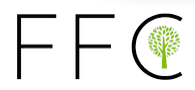 STEM Camp 1 - The Human Body (Day 1), BIG CRAFT: 3D Paper Mache Anatomical HeartSTEM Camp 1 - The Human Body (Day 2)STEM Camp 1 - The Human Body (Day 3)STEM Camp 1 - The Human Body (Day 4)
*PLEASE NOTE THIS SCHEDULE IS SUBJECT TO CHANGE ActivityDay 1 9:00 am - 9:15 amCheck In9:20 am - 9:55 am Character Building Activity/Opening Game  10:00 am - 10:45 amLesson w/ Activities Built InNeuroscience10:45 am - 11:00 am Bathroom Break/Brain Break11:00 am - 11:45 pmLesson w/ Activities Built InNeuroscience11:50 pm - 12:55 pmLunch Break (Bathrooms)1:00 pm - 2:00 pm Games 2:05 pm - 2:45 pmSmaller Craft/ActivityNeuron Model2:50 pm - 3:10 pmCareers in Science Neuroscientist/Neurolaw/Audiologist3:15 pm - 3:30 pmDowntime (free time)(snack/water/bathroom)Grow Bacteria THEN: Downtime3:35 pm - 4:00 pmBig Craft (3D Paper Mache Heart Model)Shape Balloon4:00 pm - 4:10 pmPickupActivityDay 29:00 am - 9:15 amCheck In9:20 am - 9:55 am Character Building Activity/Opening Game  10:00 am - 10:45 amLesson w/ Activities Built InCirculatory System 10:45 am - 11:00 am Bathroom Break/Brain Break11:00 am - 11:45 pmLesson w/ Activities Built InCirculatory SystemHeart Rate Activity 11:50 pm - 12:55 pmLunch Break (Bathrooms)1:00 pm - 2:00 pm Games 2:05 pm - 2:45 pmSmaller Craft/ActivitySheep Heart Dissection2:50 pm - 3:10 pmCareers in Science Cardiac Surgeon/Cardiovascular Technician 3:15 pm - 3:30 pmDowntime (free time)(snack/water/bathroom)3:35 pm - 4:00 pmBig Craft (3D Paper Mache Heart Model)Paint Base and Dowel 4:00 pm - 4:10 pmPickupActivityDay 39:00 am - 9:15 amCheck In9:20 am - 9:55 am Character Building Activity/Opening Game  10:00 am - 10:45 amLesson w/ Activities Built InRespiratory System 10:45 am - 11:00 am Bathroom Break/Brain Break11:00 am - 11:45 pmLesson w/ Activities Built InRespiratory System 11:50 pm - 12:55 pmLunch Break (Bathrooms)1:00 pm - 2:00 pm Games 2:05 pm - 2:45 pmSmaller Craft/ActivityLung Painting - Using your lungs! 2:50 pm - 3:10 pmCareers in Science Respiratory Therapist3:15 pm - 3:30 pmDowntime (free time)(snack/water/bathroom)3:35 pm - 4:00 pmBig Craft (3D Paper Mache Heart Model)Paper Mache the Heart4:00 pm - 4:10 pmPickupActivityDay 49:00 am - 9:15 amCheck In9:20 am - 9:55 am Character Building Activity/Opening Game  10:00 am - 10:45 amLesson w/ Activities Built InDNA and Human Genome10:45 am - 11:00 am Bathroom Break/Brain Break11:00 am - 11:45 pmLesson w/ Activities Built InImmune System (Bacteria and Microscopes Activity)11:50 pm - 12:55 pmLunch Break (Bathrooms)1:00 pm - 2:00 pm Games 2:05 pm - 2:45 pmSmaller Craft/ActivityDNA Bead Model2:50 pm - 3:10 pmCareers in Science Laboratory Geneticist/ Scientific Editor  3:15 pm - 3:30 pmDowntime (free time)(snack/water/bathroom)3:35 pm - 4:00 pmBig Craft (3D Paper Mache Heart Model)Put Heart Together/Final Cleanup4:00 pm - 4:10 pmPickup